Chair:	Vicki BasfordMinutes:	Kym ConnellyAttendees:	Vicki Basford – Executive Member and Principal, Wayne Clift – Staff Representative, Charlene Crutchett – Staff Representative, Gabrielle Humphreys, Kiri Purdy, Kellie Beckett, Angela Ashworth, Alison Shapiera, Kym Connelly, Nicola Vickery.Meeting Opened:	7:00pmMinutes:		Anti-Bullying Policy	Draft CWPS Anti-Bullying Policy was discussed. Discussions around definition and difference of bystander and upstander and the education required for students.  A small number of changes were made. Policy ratified and changes approved by all (parent) council representatives.	Student Wellbeing & Discipline Policy	Policy was reviewed to incorporate the school’s Positive Behaviour For Learning (PBL) program.	Review and discussions of draft policy with a small number of changes made.  Policy ratified and approved - Gabrielle Humphreys (1st approval) / Alison Shapiera (2nd approval).	It was requested that all CWPS policies be placed on the school’s website (VB).	School Council Arts Award	Students in years 3-6 have voted for the 2017 School Council Arts Award.  List of all nominations provided by Wayne Clift.  	Alison Shapiera volunteered to review all the nominations and provide a list to the council members of the top 5-10.  List to be emailed to council members prior to the next meeting (AS).	A vote will occur at the next School Council meeting to decide on the winning recipient.	Parent Representative for Principle Selection Panel	A parent representative is required from the School Council (not P&C) to be involved in the selection panel for the new principal.  Charlene Crutchett is the nominated staff representative.  A principal from an out of area school will also be on the panel along with the Education Director for Miranda.	Parent Representative Requirements:	Would be considering the applicants from the perspective of parents of the school.  Overview of involvement: Merit selection training, review CVs and provide shortlist of candidates, interview shortlisted candidates.	Parent Representative Selection Panel:	Nominate yourself or you can nominate a person who is not on the Council to be 'co-opted'.  All nominations to be made in writing to Kiri Purdy by Monday 30th October, 5:00pm.  Meeting scheduled for Monday 30th October, 7:30pm to vote on nominees.  Meeting Closed 	9:30pmNext Meeting: 	6:30pm Wednesday 1st November 2017School Major Supporter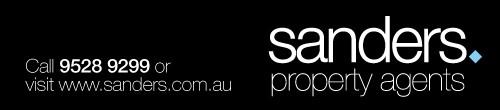 School Supporters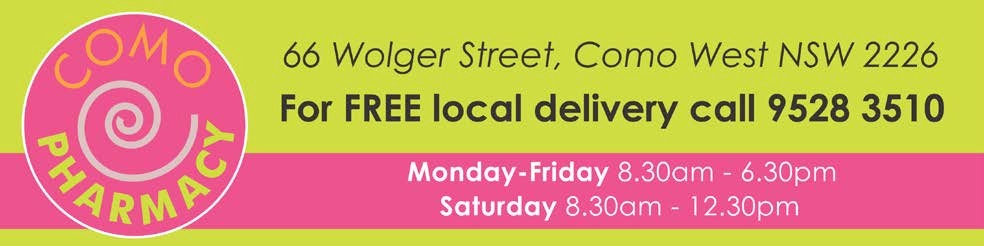 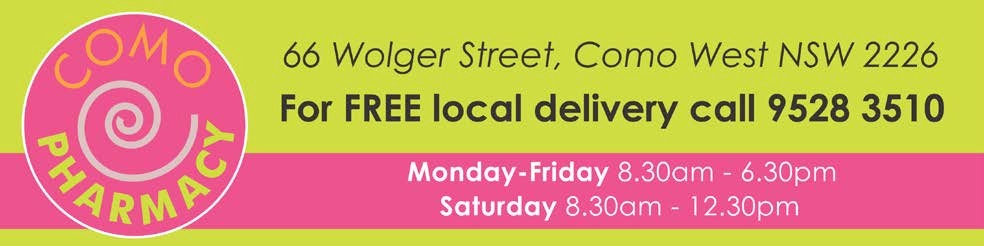 Year 6 Farewell SupportersThe Year 6  Farewell organising committee would like to thank Mars Food/Masterfoods for their sauce donations and McCormick/Aeroplane Jelly for their jelly donations for the Sausage Sizzles.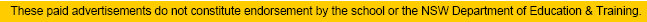 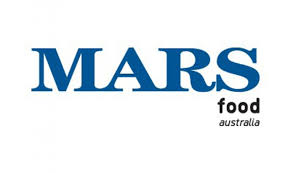 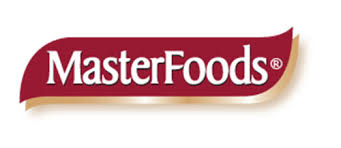 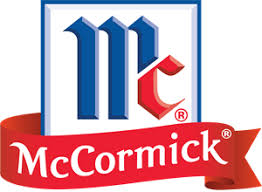 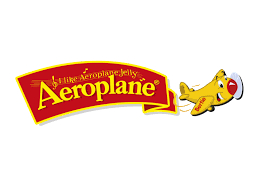 